                 ҠАРАР                                                      ПОСТАНОВЛЕНИЕ        «17»  декабрь  2020 й.                 №91                «17»  декабря  2020г.О внесении изменений в постановление Администрации сельского поселения Удельно- Дуванейский сельсовет муниципального района Благовещенский район Республики Башкортостан  от 06.11.2020 г. № 84 "Об утверждении реестра муниципальных услуг сельского  поселенияУдельно-Дуванейский  сельсовет муниципального района Благовещенский район Республики Башкортостан"        В целях актуализации сведений о предоставляемых муниципальных услугах, на основании Федерального закона от 06 октября 2003 года № 131 – ФЗ «Об общих принципах организации местного самоуправления в Российской Федерации», Федерального закона от 27.07.2010г.  №210-ФЗ «Об организации предоставления государственных и муниципальных услуг», руководствуясь Уставом сельского поселения Удельно-Дуванейский  сельсовет муниципального района Благовещенский район Республики Башкортостан, администрация  сельского поселения Удельно-Дуванейский сельсовет муниципального района Благовещенский район Республики БашкортостанПОСТАНОВЛЯЕТ:1. Внести в постановление Администрации сельского поселения Удельно- Дуванейский сельсовет муниципального района Благовещенский район Республики Башкортостан от  06.11.2020 г. №84 "Об утверждении реестра муниципальных услуг сельского  поселения Удельно-Дуванейский  сельсовет муниципального района Благовещенский район Республики Башкортостан" следующие изменения: 1.1. В Приложение к постановлению администрации сельского поселения Удельно-Дуванейский сельсовет №84 от  06.11.2020г.  исключить из Реестра муниципальных услуг сельского поселения Удельно-Дуванейский  сельсовет муниципального района Благовещенский район Республики Башкортостан Постановление администрации сельского поселения Удельно-Дуванейский сельсовет    от 21.02.2020  №14 "Предоставление в установленном порядке жилых помещений муниципального жилищного фонда по договорам социального найма» в администрации сельского поселения  Удельно-Дуванейский сельсовет муниципального района Благовещенский район Республики Башкортостан".2. Настоящее Постановление  разместить на информационном стенде администрации сельского поселения Удельно-Дуванейский сельсовет и  на официальном сайте  администрации сельского поселения.3. Контроль за исполнением настоящего  постановления оставляю за собой.Глава сельского поселенияУдельно-Дуванейский сельсовет                                                        Н.С.ЖилинаПриложение к постановлениюадминистрации сельского поселения Удельно-Дуванейский сельсовет№84 от  06.11.2020г.Реестр муниципальных услуг сельского поселения Удельно-Дуванейский  сельсовет муниципального района Благовещенский район Республики БашкортостанБАШКОРТОСТАН РЕСПУБЛИКАhЫБЛАГОВЕЩЕН РАЙОНЫ МУНИЦИПАЛЬ РАЙОНЫНЫҢ   УДЕЛЬНО-ДЫУАНАЙ  АУЫЛ СОВЕТЫ  АУЫЛЫ БИЛӘМӘhЕ ХАКИМИӘТЕ 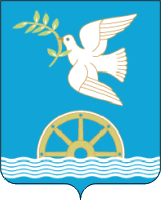 АДМИНИСТРАЦИЯ СЕЛЬСКОГО ПОСЕЛЕНИЯ УДЕЛЬНО-ДУВАНЕЙСКИЙ СЕЛЬСОВЕТМУНИЦИПАЛЬНОГО РАЙОНА БЛАГОВЕЩЕНСКИЙ РАЙОНРЕСПУБЛИКИ   БАШКОРТОСТАН№п/пНаименованиемуниципальной  услугиНормативные правовые акты по предоставлению  услугНаименование органа  ответственного за предоставление услуги12341 Оформление выписки из похозяйственой книгиПостановление администрации сельского поселения Удельно-Дуванейский сельсовет  от 25.10.2013  №35Администрация  сельского поселения2Выдача документов ( Единого жилищного документа, копии финансового- лицевого счета, выписки из домового помещении, справок и иных документов) сельского поселения Удельно-Дуванейский сельсовет муниципального района Благовещенский район Республики БашкортостанПостановление администрации сельского поселения Удельно-Дуванейский сельсовет   от 25.10.2013   №38Администрация  сельского поселения3Присвоение и аннулирование  адресов объекту адресации» в сельском поселении Удельно-Дуванейский сельсовет муниципального района Благовещенский район  Республики БашкортостанПостановление администрации сельского поселения Удельно-Дуванейский сельсовет    от 18.04.2019  №38Администрация  сельского поселения4 Признание граждан малоимущими в целях постановки их на учет в качестве нуждающихся в жилых помещениях» в администрации сельского поселения Удельно-Дуванейский сельсовет муниципального района Благовещенский район Республики БашкортостанПостановление администрации сельского поселения Удельно-Дуванейский сельсовет    от 21.02.2020  №12Администрация  сельского поселения5 Принятие на учет граждан в качестве нуждающихся в жилых помещениях» на территории сельского поселения Удельно-Дуванейский сельсовет муниципального района Благовещенский район Республики БашкортостанПостановление администрации сельского поселения Удельно-Дуванейский сельсовет    от 21.02.2020 №13Администрация  сельского поселения6Предоставление в установленном порядке жилых помещений муниципального жилищного фонда по договорам социального найма» в администрации сельского поселения  Удельно-Дуванейский сельсовет муниципального района Благовещенский район Республики Башкортостан Постановление администрации сельского поселения Удельно-Дуванейский сельсовет    от 21.02.2020  №14Администрация  сельского поселения7Постановка гражданина на учет нуждающихся в служебном жилом помещении сельского поселения Удельно-Дуванейский сельсовет муниципального района Благовещенский район Республики Башкортостан Постановление администрации сельского поселения Удельно-Дуванейский сельсовет   от 25.10.2013 №40Администрация  сельского поселения8Предоставление водных объектов, находящихся в муниципальной собственности (обводненный карьер, пруд), в пользование на основании решения о предоставлении водного объекта в пользование» в Администрации сельского поселения Удельно - Дуванейский сельсовет муниципального района Благовещенский район   Республики БашкортостанПостановление администрации сельского поселения Удельно-Дуванейский сельсовет    от 03.04.2019  №28Администрация  сельского поселения9Предоставление порубочного билета и (или) разрешения на пересадку деревьев и кустарников» в Администрации сельского поселения Удельно - Дуванейский сельсовет муниципального района Благовещенский район Республики БашкортостанПостановление администрации сельского поселения Удельно-Дуванейский сельсовет    от 03.04.2019  №29Администрация  сельского поселения10Предоставление разрешения на  отклонение от предельных параметров разрешенного строительства, реконструкции объектов капитального строительства» на территории сельского поселения Удельно-Дуванейский сельсовет муниципального района Благовещенский район Республики Башкортостан  (27.04.2020г. №32)Постановление администрации сельского поселения Удельно-Дуванейский сельсовет    от 27.04.2020  №32Администрация  сельского поселения11Предоставление разрешения на условно разрешенный вид использования земельного участка или объекта капитального строительства»Постановление администрации сельского поселения Удельно-Дуванейский сельсовет   от 27.04.2020  №33Администрация  сельского поселения